Разработка урока по развитию функциональной математической грамотности учащихся.Разработка урока по развитию функциональной математической грамотности учащихся.Цели:показать групповую работу учащихся с заданиями для развития функциональной грамотности на уроках математики.познакомить с педагогическим опытом применения заданий по математической грамотности при подготовке к проведению международного исследования PISA.Задачи:формирование у учащихся общих учебных умений и навыков: рефлексивные умения: умение осмысливать задачу, для решения которой недостаточно знаний, умение отвечать на вопрос: чему надо научиться для решения поставленной задачи?поисковые умения: умение самостоятельно выдвигать идеи, доставать недостающую информацию, находить несколько вариантов решения проблемы, умение выдвигать гипотезу, составлять причинно-следственные связи; навыки сотрудничества: умение коллективно планировать работу взаимодействовать друг с другом в группе;менеджерские умения и навыки: умение проектировать процесс, планировать деятельность, принимать решения, прогнозировать результаты;коммуникативные умения: умение вести дискуссию, отстаивать свою точку зрения, умение идти на компромисс; презентационные умения и навыки: навыки монологической речи, умение держать себя при выступлении, использование технических средств при презентации;повышение информационной компетентности учащихся, выбравших математику как профильный учебный предмет, через решение заданий более высокого уровня сложности.Форма проведения: практическое занятиеОборудование: интерактивная доска, листы для кластеров, листы с задачами, маркеры.Ход урока.1. Орг. моментУчитель:2. Постановка целей.3. Создание учащимися кластера «Функциональная грамотность»Презентация кластеров.4. Выступление учащихся с презентациями заданных им задач.1 команда  8 Г класс. Задача «Продажа мыла»Марал хочет купить мыло. В магазине она увидела это объявление.Вопрос 1: ПРОДАЖА МЫЛА	Сколько стоит 1 кусок пенистого мыла?Стоимость в зедах:Ответ: 1,25 или эквивалентное (Принять 1 ¼ и 5/4)Вопрос 2: ПРОДАЖА МЫЛА	В разных супермаркетах Марал видит эти объявления.Объясните, почему в объявлении B предложение выгоднее, чем в объявлении A. Подтвердите ваше объяснение соответствующими вычислениями.Ответ: Объяснение и решение, в котором дается сравнение количества граммов на зед или зедов на грамм или другое приемлемое сравнение (к примеру, зеды за каждые 100 г):- По объявлению А Марал заплатила бы 5 зедов, что в сумме равняется 480 граммам (120 * 2), что означает 100 грамм мыла за зед. Значит по объявлению В дает больше граммов за зед. (Последнее предложение необязательно явно приводить, чтобы ответ считался принимаемым полностью).- По объявлению А Марал следовало бы заплатить 1 / 96 зедов за грамм мыла.- По объявлению В она заплатила бы 1 / 100 зедов за грамм мыла. Значит по объявлению В берется меньше за грамм мыла. (Последнее предложение необязательно явно приводить, чтобы ответ считался принимаемым полностью).2 команда 8 В класс.Задача «Апартаменты для отдыха» Асель нашла эти апартаменты для отдыха, выставленные на продажу в интернете. Она думает купить апартаменты для отдыха, так чтобы она могла сдавать их в аренду отдыхающим. Вопрос 1: АПАРТАМЕНТЫ ДЛЯ ОТДЫХА	Для того, чтобы оценить стоимость апартаментов для отдыха, Асель обратилась к эксперту за оценкой. Для оценки стоимости апартаментов для  отдыха, эксперт использует следующие критерии:Если стоимость, определенная экспертом будет выше рекламной стоимости, то для Асель, как потенциальному покупателю, цена будет «очень хорошей».Покажите, опираясь на критерии  эксперта, что продажная цена предложенного жилья «очень хорошая» для Асель.Ответ:Ответ, который показывает, что предполагаемое значение согласно критериям эксперта 210000 зедов.Вопрос 2:АПАРТАМЕНТЫ ДЛЯ ОТДЫХАЗа последние 10 лет отдыхающие использовали апартаменты в среднем 315 дней в году.Можно ли вывести следующие утверждения из данной информации. Обведите “Да” или “Нет” для каждого утверждения.Примечание: Считайте, что в году 365 дней.Ответ: Три полных ответа: Нет, Нет, Да, в этом порядке.5.Работа вмалых группах по методике «Диалог»Учитель: Предлагаю выполнить следующее задание.Задача «Семейная туристическая карта»В Зедланде туристы могут купить Семейную туристическую карту для того, чтобы получить скидку на различные виды спортивных и культурных мероприятий. Стоимость этой карты 50 зед на одну семью (независимо от количества членов семьи). Карта дает семье право на скидки по пяти видам мероприятий. В таблице ниже  приводится стоимость мероприятий и скидки, которые можно получить по карте.Вопрос 1: СЕМЕЙНАЯ ТУРИСТИЧЕСКАЯ КАРТАСемья решила не покупать Семейную туристическую карту. Отец, мать и их двое детей (7 и 9 лет) хотят заняться теннисом.  Сколько им придется заплатить?Ответ: 80 (зедов)	Вопрос 2: СЕМЕЙНАЯ ТУРИСТИЧЕСКАЯ КАРТАСемья из двух взрослых людей и с одним ребенком младше 12 лет заинтересованы в паре мероприятий, перечисленных в таблице.На какой паре(ах) мероприятий семья смогла бы сэкономить деньги, купив Семейную туристическую карту?Обведите в кружок «Да» или «Нет» для каждой пары мероприятийВопрос 3: СЕМЕЙНАЯ ТУРИСТИЧЕСКАЯ КАРТАДругая семья состоит из одного взрослого и двух детей (9 и 16 лет). Все они хотят заняться следующими тремя видами деятельности: катание на лыжах, футбол, теннис.Эта семья купила Семейную туристическую карту за 50 зед. Общая стоимость мероприятий, включая стоимость покупки карточки, оказывается дешевле, чем платить за каждое мероприятие без карточки.Сколько сэкономила семья?A    40 зед       B    55 зед       C      90 зед           D   105 зед6. Рефлексия. «Пять пальцев»7. Подведение итогов.Учитель:При использовании функциональной математической грамотности ученик открывает новые знания, обучающийся активен— педагог создает условия для проявления активности. Таким образом, задание способствует формированию активной, самостоятельной позиции учащихся, развивать исследовательские, рефлексивные умения.Трудности ставят перед нами задачи, выполнение которых позволит нам более активно применять знания функциональной математической грамотности при решении заданий в своей практике.пенистое Мыло 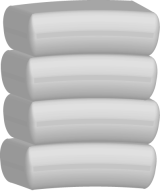 4 кускаПродажная цена: 5 зедовпенистое мылоКаждый кусок:
120 граммУпаковка из 4 кусков мыла:
Цена: 5 зедсупер мыло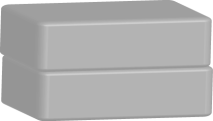 Каждый кусок:
150 граммУпаковка из 2 кусков мыла:
Цена: 3 зедОбъявление AОбъявление BКоличество комнат:1 x гостинная и кухня1 x спальня1 x ваннаяЦена: 200 000 зед 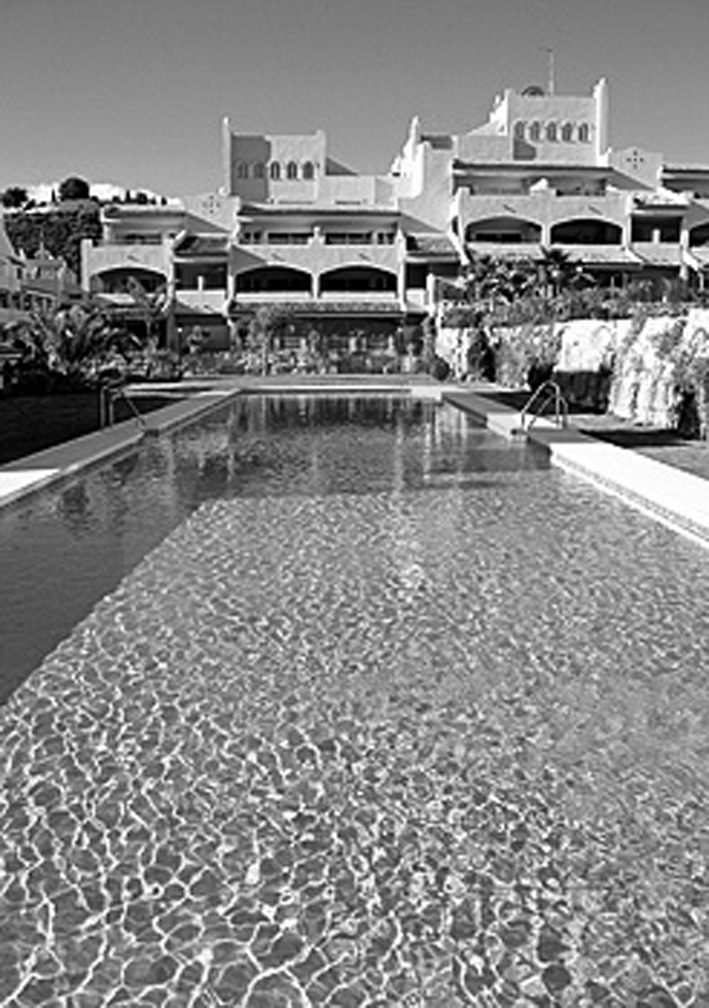 Размер:60 квадратных метра (м²)Цена: 200 000 зед Паркинг:даЦена: 200 000 зед Время поездки до центра города:10 минутЦена: 200 000 зед Расстояние до пляжа: (м) по прямой дороге Цена: 200 000 зед Использование апартаментов отдыхающими  в среднем за последние 10 лет:315 дней в годуЦена: 200 000 зед Цена за м²Начальная цена:2500 зед на м²Дополнительные критерииВремя поездки до центра:Более 15 минут:+0 зедОт 5 до 15 минут:+10 000 зед Менее 5 минут:+20 000 зедДополнительные критерииРасстояние до пляжа (по прямой дороге):Более  2 км:+0 зедОт 1 до 2 км:+5000 зедОт 0,5 до 1 км:+10 000 зедМенее  0,5 км:+15 000 зедДополнительные критерииПарковка:Нет:+0 зедДа:+35 000 зедУтверждениеМожно ли вывести это утверждение из данной информации?Можно с уверенностью сказать, что апартаменты для отдыха использовались отдыхающими ровно 315 дней хотя бы в одном из последних 10 лет. Да / НетТеоретически возможно, что за последние 10 лет апартаменты использовались отдыхающими  более 315 дней каждый год. Да / НетТеоретически возможно, что в одном из последних 10 лет апартаменты вовсе не использовались отдыхающими.Да / НетМероприятиеМероприятиеЦена на одного человекаЦена на одного человекаМероприятиеМероприятиеВзрослые и дети 12 лет и старше Дети до 12 лет ТеннисЦена без скидкиЦена с учетом карты25 зед12  зед  15  зед7  зед  ХоккейЦена без скидкиЦена с учетом карты35  зед18  зед20  зед10  зедКатание на лыжахЦена без скидкиЦена с учетом карты40  зед25  зед25  зед15  зедФутболЦена без скидкиЦена с учетом карты12  зедБесплатно7  зедБесплатноМузейЦена без скидкиЦена с учетом карты15 зед10 зед5 зедБесплатноПара мероприятийСмогут ли они сэкономить деньги, купив Семейную туристическую карту?Теннис и хоккейДа / НетКатание на лыжах и футболДа / НетМузей и футболДа / Нет